О промышленном производстве в январе – сентябре 2015 годаСогласно данным Росстата, индекс промышленного производства снизился в сентябре на 3,7% в годовом выражении, что стало лучшим показателем, начиная с апреля текущего года. При сохранении определенной стабильности в добыче полезных ископаемых (как и в августе, рост составил 0,8% к соответствующему периоду прошлого года), августовская динамика обрабатывающих производств улучшилась на 1,4 п. пункта (до –5,4% к сентябрю предыдущего года против -6,8% в августе соответственно). Производство и распределение электроэнергии, газа и воды, ввиду сезонного фактора, несколько ухудшило показатели (-2,6% против -0,7% в августе). Сезонно сглаженный индекс промышленного производства, рассчитываемый Минэкономразвития России, показал еще более оптимистичные результаты, включая максимальный показатель по самому индексу (+0,8%), но, что наиболее примечательно – первый за весь 2015 год положительный показатель в обрабатывающих производствах (+1,2%). Добыча полезных ископаемых, в свою очередь, достаточно стабильна на протяжении квартала (+0,2%).Таким образом, второй квартал 2015 года продолжает оставаться худшим по производственным показателям, а прогнозируемая Минэкономразвития ранее тенденция к постепенному восстановлению промышленности ближе к концу года остается в силе.Промышленное производство в январе-сентябре 2015 г. снизилось на 3,2% к соответствующему периоду 2014 года. Продолжился рост добычи полезных ископаемых (0,3%). Производство и распределение электроэнергии, газа и воды сократилось на 0,6 процента). Снижение обрабатывающих производств в январе-сентябре составило 5,2%, вклад в общее сокращение промышленного производства составил 3,2 процента.Положительная динамика отмечается в производстве пищевых продуктов (индекс производства - 101,9%), производстве кокса и нефтепродуктов (100,9%), химическом производстве (106,5%). Индекс производства данной группы отраслей составил 102,0 процента. Индекс промышленного производства 2013-2015 гг. (Росстат, 2015)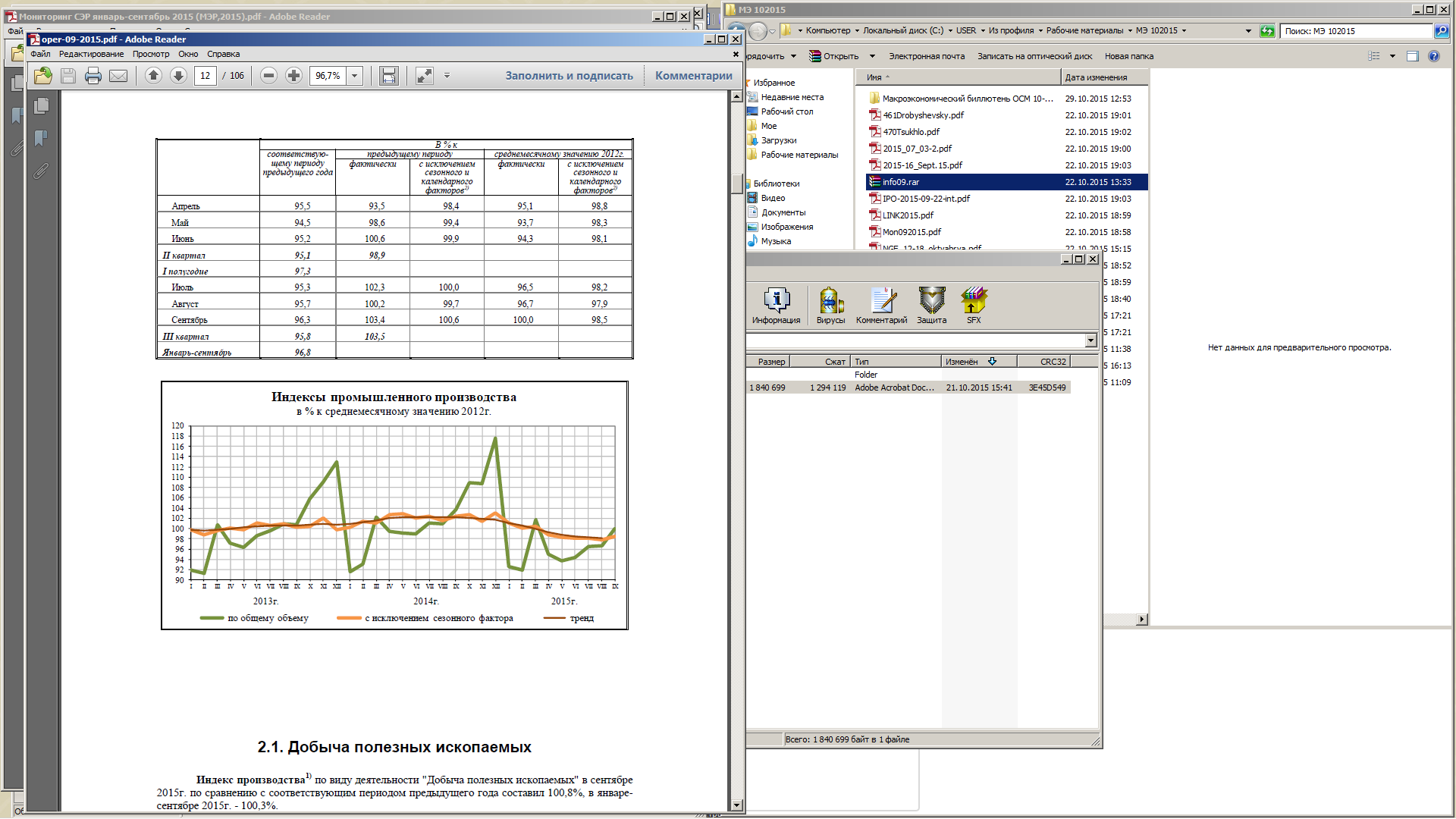 Индексы промышленного производства 2014-2015 гг. (Росстат, 2015)Индекс промышленного производства по видам деятельности 2015 г. (Росстат, 2015)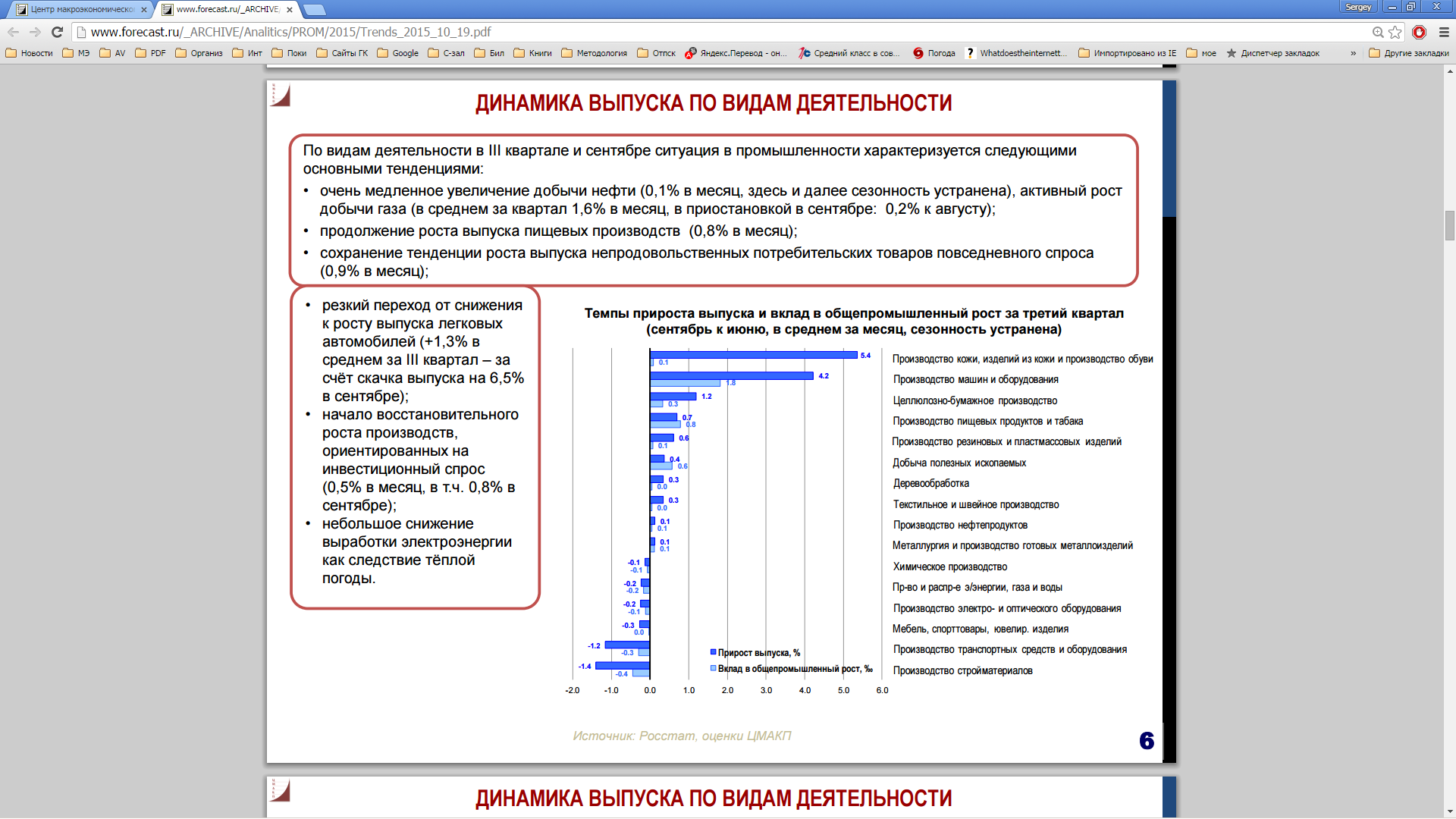 ПрогнозМЭР: Динамика роста промышленности в базовом варианте после спада в 2015 году восстановится и составит в 2016 – 2018 гг. 1,5–1,9 процента. Индекс промышленного производства в 2018 году составит 103,8 % к уровню 2014 года. При этом ожидается сохранение тенденции опережающего роста обрабатывающих производств по сравнению с производством топливно-энергетических ресурсов. Наиболее быстрыми темпами в прогнозный период будут развиваться отрасли потребительского комплекса (109,1 % – 2018 год к 2014 году). Из машиностроительных отраслей наиболее высокие темпы роста продемонстрирует производство транспортных средств и оборудования (103,5 процента). В секторе промежуточного спроса высокими темпами будут развиваться химическое производство (107,1 %) и производство резиновых и пластмассовых изделий (109,4 процента). При этом более динамичное развитие предполагается в производстве отдельных базовых полимеров (полимеры этилена, пропилена, винилхлорида), минеральных удобрений, а также шин, покрышек пневматических для легковых и грузовых автомобилей. При реализации оптимистичного сценария могут быть достигнуты более высокие темпы роста промышленного производства – индекс промышленного производства в 2018 году может составить 106,1 % к уровню 2014 года. Факторами, определяющими более высокую динамику промышленного производства, являются динамика инвестиций в основной капитал и более высокие темпы роста реальных располагаемых доходов населения по сравнению с базовым вариантом.  http://www.rutector.ru/В % кВ % кВ % кВ % кВ % к http://www.rutector.ru/соответст-
вующему периоду 
предыдущего годапредыдущему 
периодупредыдущему 
периодусреднемесячному значению 2012г.среднемесячному значению 2012г. http://www.rutector.ru/соответст-
вующему периоду 
предыдущего годафактическис исключением
сезонного и календарного факторов1)фактическис исключением
сезонного и календарного факторов1)2014г.2014г.2014г.2014г.2014г.2014г.Год101,72015г.2015г.2015г.2015г.2015г.2015г.Январь100,978,897,992,6101,0Февраль98,499,299,191,9100,1Март99,4110,7100,3101,7100,4I квартал99,685,4Апрель95,593,598,395,198,7Май94,598,699,493,798,2Июнь95,2100,699,994,398,0II квартал95,198,9I полугодие97,3Июль95,3102,3100,096,598,7Август95,7100,299,796,797,9Сентябрь96,3103,4100,6100,098,5III квартал95,8103,5Январь-сентябрь96,81) Оценки данных с исключением сезонного и календарного факторов осуществлены с использованием программы "DEMETRA 2.2". При поступлении новых данных статистических наблюдений динамика может быть уточнена.1) Оценки данных с исключением сезонного и календарного факторов осуществлены с использованием программы "DEMETRA 2.2". При поступлении новых данных статистических наблюдений динамика может быть уточнена.1) Оценки данных с исключением сезонного и календарного факторов осуществлены с использованием программы "DEMETRA 2.2". При поступлении новых данных статистических наблюдений динамика может быть уточнена.1) Оценки данных с исключением сезонного и календарного факторов осуществлены с использованием программы "DEMETRA 2.2". При поступлении новых данных статистических наблюдений динамика может быть уточнена.1) Оценки данных с исключением сезонного и календарного факторов осуществлены с использованием программы "DEMETRA 2.2". При поступлении новых данных статистических наблюдений динамика может быть уточнена.1) Оценки данных с исключением сезонного и календарного факторов осуществлены с использованием программы "DEMETRA 2.2". При поступлении новых данных статистических наблюдений динамика может быть уточнена.